TOREK, 12. 5. 2020ŠPORTSPOZNAVANJE OKOLJASKRBIM ZA OKOLJEOB POSNETKIH PONOVI SVOJE ZNANJE O VAROVANJU OKOLJA. SMETI V PRAVO VREČOhttps://www.youtube.com/watch?v=GGL1B63iQp0KAM GREDO ODPADKIhttps://www.youtube.com/watch?v=Rh9XGrbLNic&list=PLamP7Wo53u2qwsyoseeWpHtXLwiteYQab&index=2&t=0sLEPŠI SVET - ODPADKIhttps://www.youtube.com/watch?v=vbM6nY6IvbY&list=PLamP7Wo53u2qwsyoseeWpHtXLwiteYQab&index=7KAJ LAHKO TI NAREDIŠ GLEDE ODPADKOV?MATEMATIKAŠTEVILO 15ZA LAŽJO PREDSTAVO LAHKO UPORABITE EMBALAŽO OD JAJC (ENA ŠKATLA JE VEDNO POLNA – DESETICA, V DRUGO DODAJATE POSTOPOMA: EN PREDMET (NPR. GUMB, KAMENČEK) DO 15). V KARIRAST ZVEZEK NAPIŠEMO NASLOV – ŠTEVILO PETNAJST.  SPODAJ UREJENO NARIŠI 15 POLJUBNIH PREDMETOV (NPR. V ZGORNJI VRSTI 10 CVETOV ALI KAJ DRUGEGA IN V SPODNJI PET).          15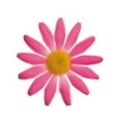 POD SLIKOVNI PRIKAZ NAPIŠI 2 VRSTICI ŠTEVILA 15. PIŠI OD ČRTE DO ČRTE, PRAVILNO SEDI IN DRŽI PISALO, PAZI NA PRAVILNO POTEZNOST.SLOVENŠČINA VAJA V BRANJU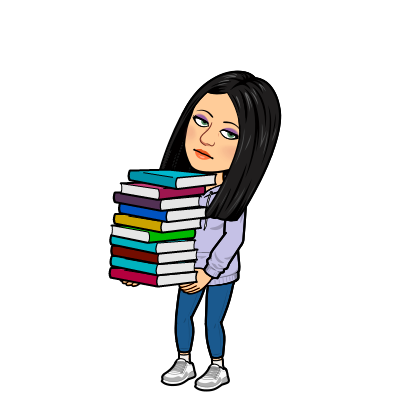                PREBERI BESEDE.                     BOR        BRAT     BERILO                      BREMEBOROVNICA     BRADAVICA    BOLNICABLOK     BESEDA    ROBOT    KLOBASA        PREBERI POVEDI. BREDA BERE PRVO BERILO. BALKON BO BELE BARVE.BARBARA IMA RADA BANANE.MOJ BRATEC BORUT RABI POMOČ.KRIČI, KER JE VIDEL BIKA.TULIPAN IMA ČEBULICO.NA BALETNI PREDSTAVI JE BILA BABICA.BALERINA JE IMELA BELO OBLEKO.BRATRANCU JE BIL VŠEČ PES BOBI.A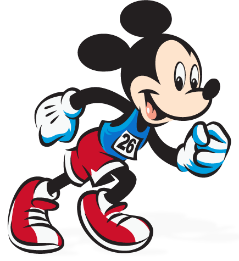 B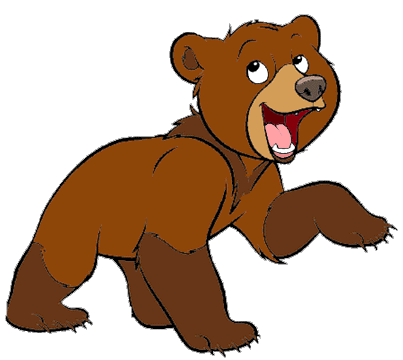 C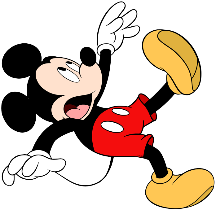 Č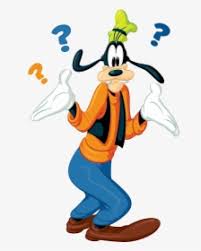 D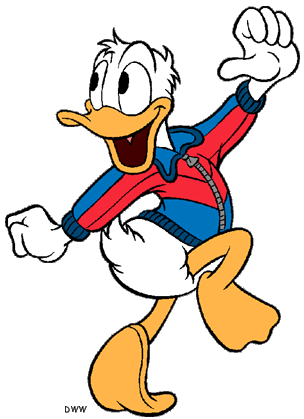 TEK  1 MINUTAMEDVEDJA HOJA 10 METROVSTRIŽENJE Z NOGAMI 15 XDVIG, SPUST RAMEN 10 XKORAKAJ KOT VOJAK 10 METROVE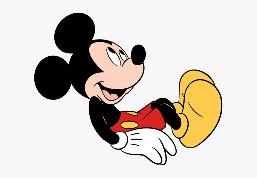 F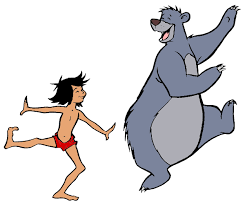 G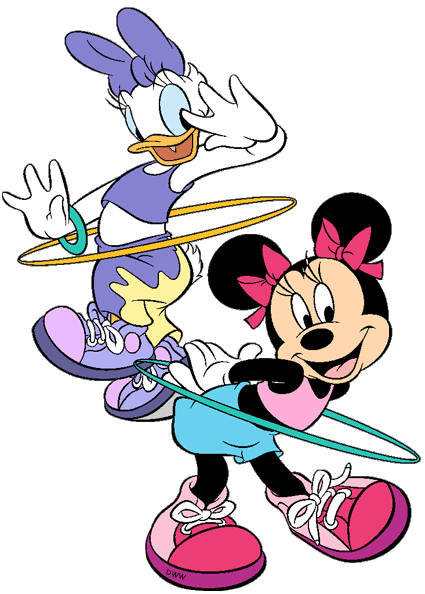 H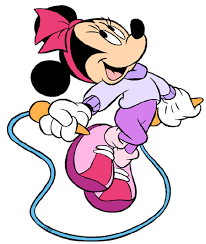 I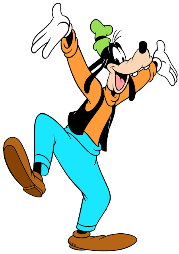 DVIG TRUPA 10 XDVIG NOGE IZMENIČNO 10 XKROŽENJE Z BOKI OBE SMERI 10 XSKOKI, KOT S KOLEBNICO 10 XKOLENO VISOKO GOR IZMENIČNO 10XJ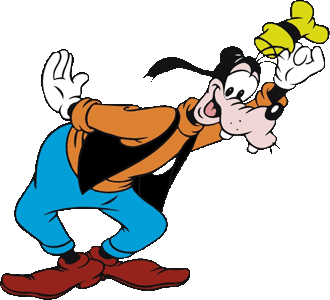 K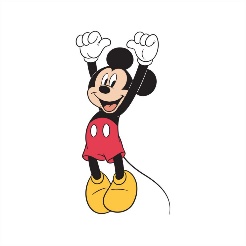 L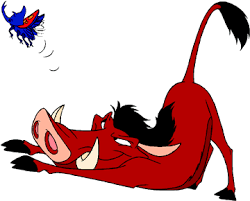 M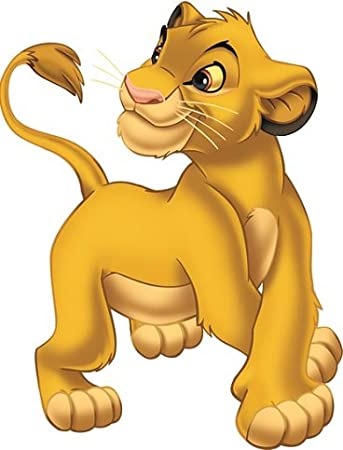 N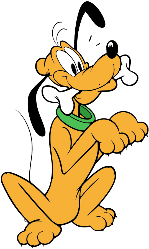 PREDKLON, RAVEN HRBET 10XSKOK Z MESTA ČIMVIŠE 10XSKLECEVSAJ 5XKRIŽNI KORAK 10 METROVPOČEPI10XO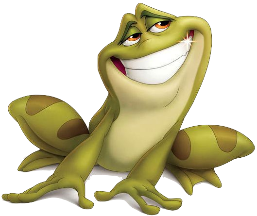 P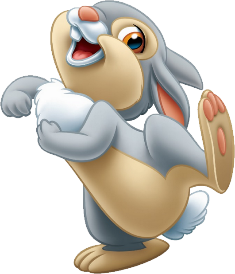 R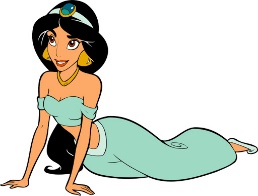 S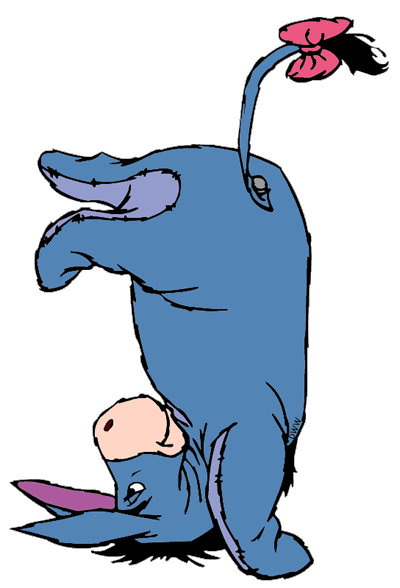 Š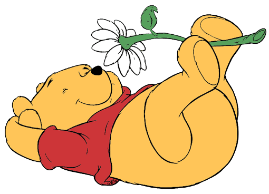 ŽABJI POSKOKI 10 XZAJČJI POSKOKI 10 XPOLOŽAJ KOBRE 30 SEKUNDSTOJA NA LOPATICAH DVIGOVANJE NOG 10 XT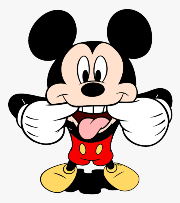 U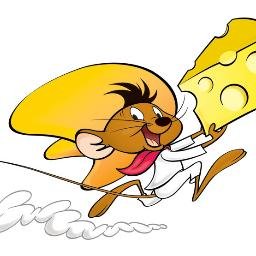 V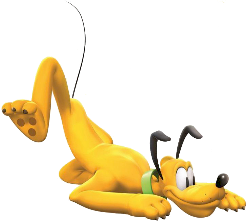 Z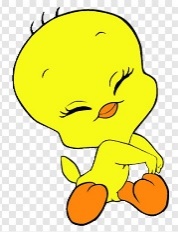 Ž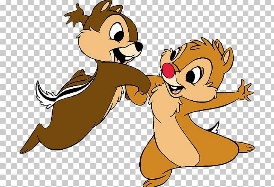 PAČENJEVAJA ZA USTAŠPRINT50 METROVBRCA NAZAJ IZMENIČNO 10XSEDE, DOTIKANJE STOPAL 10XZAVRTI SE Z NEKOM